          《在线课堂》学习单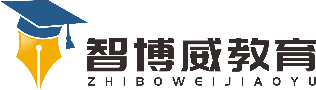 班级：                姓名：                 单元语文5年级下册第7单元课题19、牧场之国（2课时）温故知新一、写出下列词语的近义词。专注——（      ）     安闲——（     ）     严肃——（      ）端庄——（      ）     辽阔——（     ）     沉默——（      ）自主攀登二、根据下列意思写词语。1、神情举止、姿态风度端正庄严。                  （             ）2、指悠闲的样子，内心感到非常满足。              （             ）3、形容面积很大，空旷，看不到边。                （             ）4、用尽目力向远处看。                            （             ）稳中有升三、阅读课文选段，完成练习。最后一抹晚霞也渐渐消失了，整个天地都暗了下来。狗不叫了，圈里的牛也不再发出哞哞声马也忘记了踢马房的挡板。沉默的牲畜，无声的低地，漆黑的夜晚，只有远处的几座灯塔在闪烁着微弱的光芒。1.照样子，写出3种动物的叫声。牛哞哞                                                     2．“忘记”一词，一般用于                      。可文中写到“马也忘记了……”，这种修辞手法称为           ，这样写的好处是                                 。3．选文是按由          至          再至           来描写                                                      的景色。说句心里话